FOR IMMEDIATE RELEASE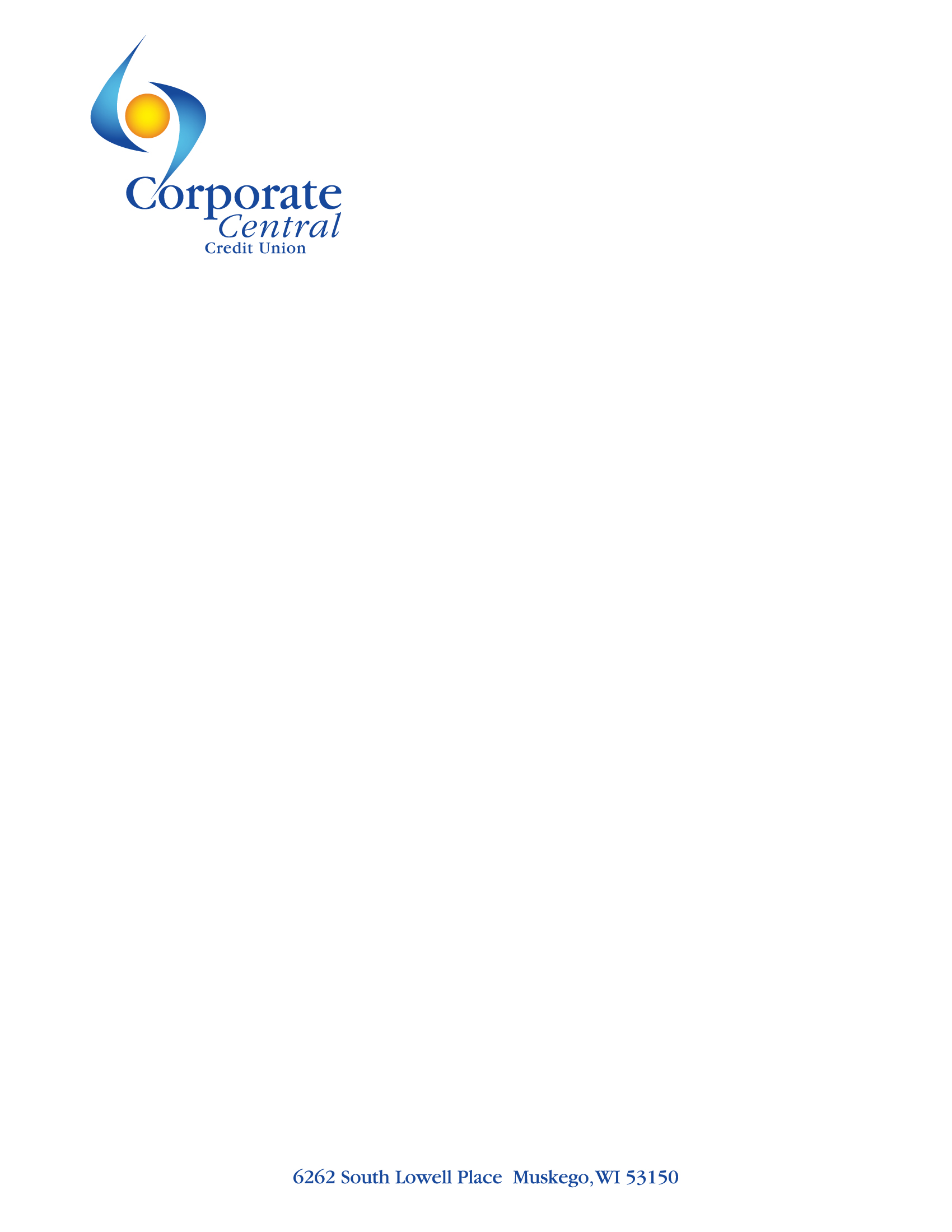 CONTACT:Julie WoloszynDirector Professional Development & CommunicationsCorporate Central Credit Union(414) 425-5555Corporate Central and QuantyPhi Expand Team; Welcome Grant Peyron as Financial StrategistMILWAUKEE, WI – September 7, 2021 – Corporate Central and QuantyPhi are proud to announce, and welcome Grant Peyron as an additional Financial Strategist. Peyron’s primary role is to proactively advise credit unions on methods to productively manage their financial services and product portfolios. He will also develop new business, build rapport, and provide fiduciary expertise to credit union decision makers.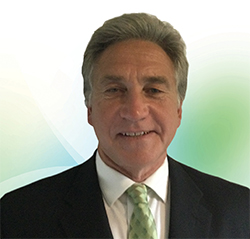 Peyron has 32 years of experience in the futures/commodity industry. He began his career with Kemper Clearing in 1989 facilitating interest rate futures order execution at the CME. He then spent 28 years with Rosenthal Collins Group as their CME Trading Operations Manager. Most recently, he ran the 24-hour Electronic Execution Service desk with Marex Spectron. Peyron studied Economics at UW-Parkside and went on to earn his Series 3 Futures License.“We are thrilled to have Grant join us at Corporate Central and QuantyPhi,” said Kevin Chiappetta, CFA, SVP Investment Services and President of QuantyPhi. “In our conversations, Grant has shown a natural curiosity about our business and the concern for member well-being that we know is essential to helping credit unions.”"I am grateful to Corporate Central for providing me this opportunity to be part of a team that is about helping members first, rather than pushing financial products.” Peyron said. “It is about being part of a culture that focuses on enhancing member success, not taking advantage of it. To become truly successful in any endeavor, one must become passionate about it. To get that passion, you must believe in it. Corporate Central offers that rare opportunity in life I can believe in.”In his free time, Peyron enjoys spending time with family and friends, boating in Door County, and traveling to his daughter’s track meetings. He also enjoys listening to podcasts of his favorite financial gurus.Helping Members to be Wildly SuccessfulAbout Corporate Central Credit UnionCorporate Central Credit Union is a federally insured financial cooperative built on the values of commitment to service, fiscal responsibility, and respect for the individual. We cultivate a culture of respect, ethics, teamwork, and innovation. We are "Helping Members to be Wildly Successful" by delivering industry knowledge and expertise to help credit unions achieve their strategic objectives and compete in today’s evolving financial services industry. We are motivated to passionately serve our members and strive to learn, create, and innovate daily. Please visit corpcu.com to learn more, and follow us on Facebook, LinkedIn, Twitter, and YouTube.About QuantyPhi, LLCQuantyPhi, LLC is a wholly-owned credit union service organization (CUSO) that specializes in credit union balance sheet optimization. QuantyPhi’s mission is to build better credit unions by building balance sheets with muscle, flexibility, and resilience. Please visit QuantyPhi.com to learn more and follow us on LinkedIn.